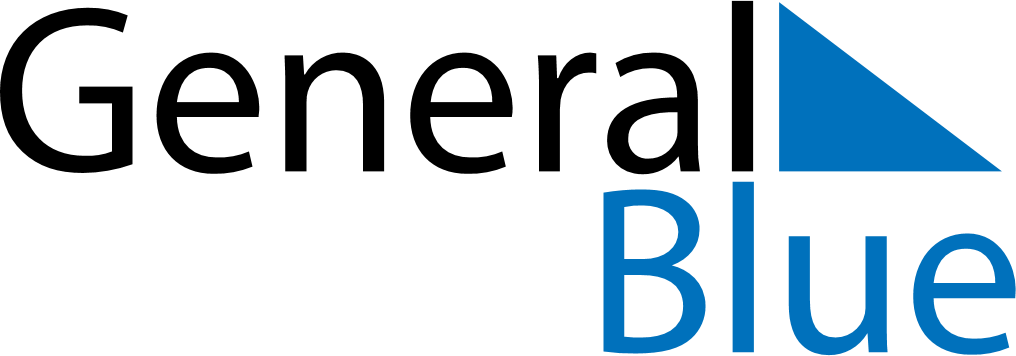 March 2024March 2024March 2024March 2024March 2024March 2024March 2024Roncesvalles, Ontario, CanadaRoncesvalles, Ontario, CanadaRoncesvalles, Ontario, CanadaRoncesvalles, Ontario, CanadaRoncesvalles, Ontario, CanadaRoncesvalles, Ontario, CanadaRoncesvalles, Ontario, CanadaSundayMondayMondayTuesdayWednesdayThursdayFridaySaturday12Sunrise: 6:54 AMSunset: 6:06 PMDaylight: 11 hours and 11 minutes.Sunrise: 6:52 AMSunset: 6:07 PMDaylight: 11 hours and 14 minutes.34456789Sunrise: 6:50 AMSunset: 6:08 PMDaylight: 11 hours and 17 minutes.Sunrise: 6:49 AMSunset: 6:09 PMDaylight: 11 hours and 20 minutes.Sunrise: 6:49 AMSunset: 6:09 PMDaylight: 11 hours and 20 minutes.Sunrise: 6:47 AMSunset: 6:11 PMDaylight: 11 hours and 23 minutes.Sunrise: 6:45 AMSunset: 6:12 PMDaylight: 11 hours and 26 minutes.Sunrise: 6:43 AMSunset: 6:13 PMDaylight: 11 hours and 29 minutes.Sunrise: 6:42 AMSunset: 6:14 PMDaylight: 11 hours and 32 minutes.Sunrise: 6:40 AMSunset: 6:16 PMDaylight: 11 hours and 35 minutes.1011111213141516Sunrise: 7:38 AMSunset: 7:17 PMDaylight: 11 hours and 38 minutes.Sunrise: 7:36 AMSunset: 7:18 PMDaylight: 11 hours and 41 minutes.Sunrise: 7:36 AMSunset: 7:18 PMDaylight: 11 hours and 41 minutes.Sunrise: 7:35 AMSunset: 7:19 PMDaylight: 11 hours and 44 minutes.Sunrise: 7:33 AMSunset: 7:21 PMDaylight: 11 hours and 47 minutes.Sunrise: 7:31 AMSunset: 7:22 PMDaylight: 11 hours and 50 minutes.Sunrise: 7:29 AMSunset: 7:23 PMDaylight: 11 hours and 53 minutes.Sunrise: 7:28 AMSunset: 7:24 PMDaylight: 11 hours and 56 minutes.1718181920212223Sunrise: 7:26 AMSunset: 7:26 PMDaylight: 11 hours and 59 minutes.Sunrise: 7:24 AMSunset: 7:27 PMDaylight: 12 hours and 2 minutes.Sunrise: 7:24 AMSunset: 7:27 PMDaylight: 12 hours and 2 minutes.Sunrise: 7:22 AMSunset: 7:28 PMDaylight: 12 hours and 5 minutes.Sunrise: 7:20 AMSunset: 7:29 PMDaylight: 12 hours and 8 minutes.Sunrise: 7:19 AMSunset: 7:30 PMDaylight: 12 hours and 11 minutes.Sunrise: 7:17 AMSunset: 7:32 PMDaylight: 12 hours and 14 minutes.Sunrise: 7:15 AMSunset: 7:33 PMDaylight: 12 hours and 17 minutes.2425252627282930Sunrise: 7:13 AMSunset: 7:34 PMDaylight: 12 hours and 20 minutes.Sunrise: 7:11 AMSunset: 7:35 PMDaylight: 12 hours and 23 minutes.Sunrise: 7:11 AMSunset: 7:35 PMDaylight: 12 hours and 23 minutes.Sunrise: 7:09 AMSunset: 7:36 PMDaylight: 12 hours and 26 minutes.Sunrise: 7:08 AMSunset: 7:38 PMDaylight: 12 hours and 29 minutes.Sunrise: 7:06 AMSunset: 7:39 PMDaylight: 12 hours and 32 minutes.Sunrise: 7:04 AMSunset: 7:40 PMDaylight: 12 hours and 35 minutes.Sunrise: 7:02 AMSunset: 7:41 PMDaylight: 12 hours and 38 minutes.31Sunrise: 7:00 AMSunset: 7:42 PMDaylight: 12 hours and 41 minutes.